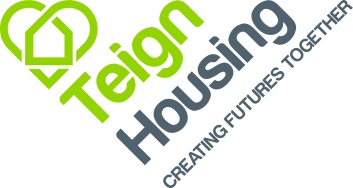 PERSON SPECIFICATION:	Hub Coordinator QualitiesEssentialDesirableQualificationsMaths and English at GCSE Level or equivalentCioH Supported HousingExperienceAwareness of the needs of an ageing client groupExperience of dealing effectively with peopleExperience of assessment/ record keeping Previous experience in a front-line customer service positionExperience of adapting communication style to suit individual needs or when explaining technical information.Good knowledge of digital of most commonly used Microsoft Office packagesUp to date knowledge of Housing Benefits.Experience in dealing with bereavement and loss.An understanding of both housing management and support services.KnowledgeUnderstanding of the approaches of dealing with people with challenging social, mental and/or physical issuesA basic knowledge of benefits and tax credits available to older peopleLeadership and DevelopmentExperience in supervising people SkillsAble to assess make sound judgements relating to a person’s needs and support requirementsAble to use initiative to resolve problemsAble to make and develop sound partnerships and working relationships with a range of colleagues and customers.Good organisational skills.A sound knowledge of tenant and landlord legislation.A sound knowledge of the rent recovery process.Able to write clear reports.Ability to work within a busy pressured environment.Customer ServicePositive approach to customer service (both internal and external) with a continuous improvement ethos.Excellent customer service skillsPatience and the ability to stay calm in a crisis, and deal with challenging situationsWorking with OthersExperience of working with external partners/agencies-NHS A high level of diplomacy and tact when dealing with vulnerable adultsA high level of confidentiality Experience of building effective professional working relationshipsAbility to work effectively alone or as part of a teamPersonal Effectiveness and Results OrientationAbility to meet targets, deadlines and to deliver positive outcomesWillingness to positively promote service and contribute to an increase in customer numbers. Responsibility for making decisions using good judgement Ability to analyse problems and offer sound advice to customers requiring help and supportAbility to recognise when to refer customers for further help and supportCommunicationExcellent effective communication skills-both oral and writtenAbility to explain clearly to people who may have limited sensory capacity or understandingFinancial and Business AwarenessRequired to make decisions on value for money and performance standards.Legal ComplianceUnderstanding legal requirements of the role including, but not restricted to, confidentiality and data handling.Other RequirementsCommitted to continuing professional development.Acceptable DBS and barred list disclosure and subscription to the on-line tracking service.Current clean driving licence and use of your own vehicle. 